Utorak, 11. 1. 2022.1. sat   Hrvatski jezik Slobo Bb – obrada Veliko i malo tiskano slovo B b – spoznavanjeUvodni dioŠto je na slici?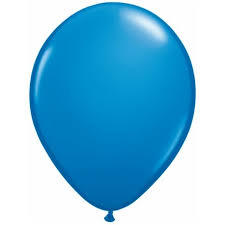 Kojim glasom započinje riječ BALON? Znaš li još koju riječ koja počinje glasom B?Danas ćeš se upoznati sa slovom i glasom B b.Glavni dioKoga prikazuje slika? Što djeca rade?Pročitaj pjesmicu na 38. stranici početnice. Uoči glas B u riječima pjesmice.TRAŽIM GLAS – imenuj sličice, rastavi riječ na slogove. Pokazuj za svaki glas jedan prst. Odredi je li glas na početku, u sredini ili na kraju riječi.   Pogledaj kako se piše veliko i malo tiskano slovo B b. 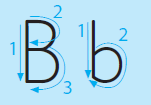 Uoči razliku u pisanju između malog i velikog slova B b.
Piši slovo B b po zraku i stolu.TRAŽIM SLOVO – u početnici pronađi u riječima slovo B b i odredi gdje se u riječi nalazi glas B b.Pogledaj slike, imenuj što je na slikama i odredi gdje u riječi se nalazi glas B b: https://www.e-sfera.hr/dodatni-digitalni-sadrzaji/1e4a428e-cabd-4fae-a4c7-c9532d48f8a5/ Pogledaj kako pravilno napisati veliko i malo tiskano slovo B b. https://www.e-sfera.hr/dodatni-digitalni-sadrzaji/1e4a428e-cabd-4fae-a4c7-c9532d48f8a5/PIŠEM SLOVA: Pogledaj kako smještamo veliko i malo tiskano slovo B b u crtovlje tvoje pisanke. 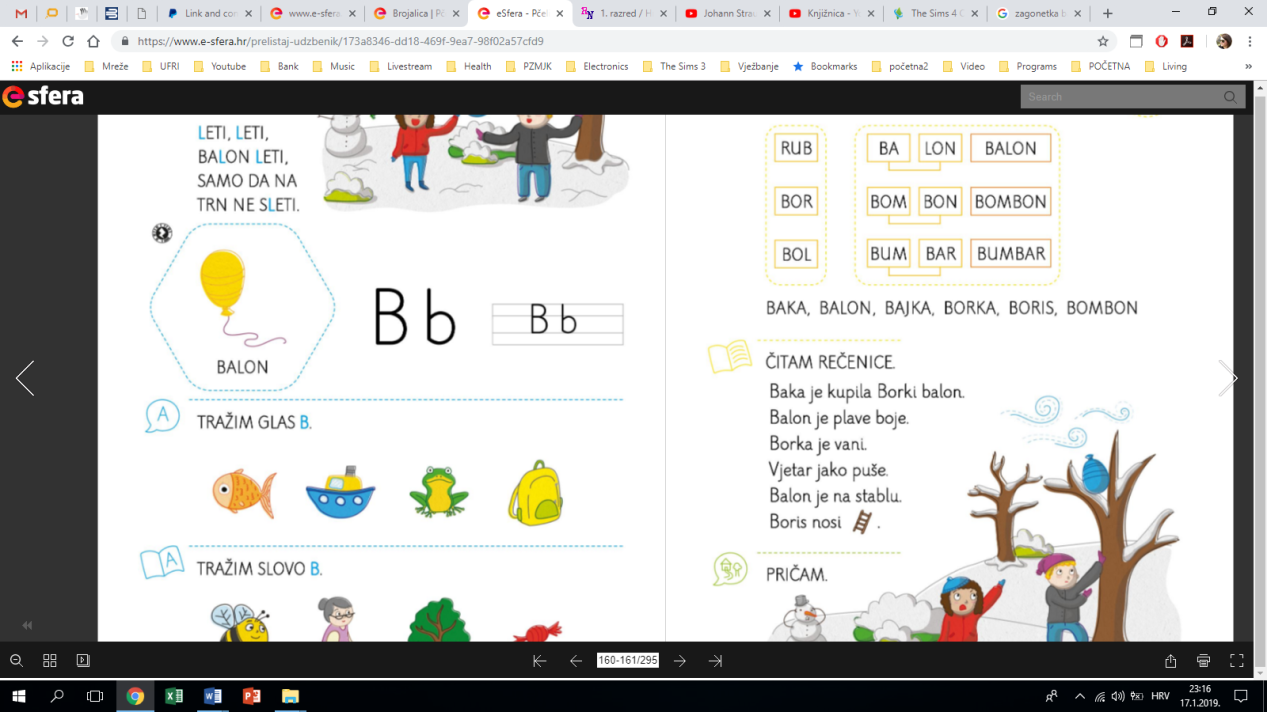 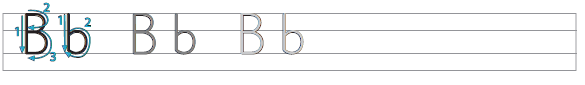 Ispiši dva retka u svojoj početnici na 38. stranici. A zatim dva retka u svoju pisanku. Pazi kako držiš olovku i ruku, budi  uredan/uredna!Pročitaj riječi i rečenice u početnici  na 39. stranici.Što ima Borka? Koje je balon boje? Gdje je balon? Zašto? Što nosi Boris?VJEŽBANJEBORIS NOSI BALON.BALON JE BIJELE BOJE.Završni dioPromotri sliku PRIČAM u početnici na 38. stranici.Koga prikazuje slika? Što se dogodilo? Što mislite da je dalje bilo? Ispričajte.Kako biste se vi osjećali da se to vama dogodilo? Što biste učinili? Ispričaj priču!SamoprocjenaPodigni palac visoko u zrak ako si naučio/naučila pisati slovo B b te si ispunio/ispunila sve zadatke koji su ti zadani.Podigni palac u vodoravni položaj ako misliš da  trebaš još vježbati pisanje. Ako misliš da trebaš puno vježbati i da ti je bilo teško raditi, nemoj podići palac. 2. sat  Matematika Nula – obrada MATEMATIKA – 0 nula – usvajanje novih sadržajaUVODNI DIOZa početak otvori udžbenik na str. 68. pod naslovom ZNAM i riješi zadatke.
Od broja 5 smo uzastopce oduzimali broj 1. To smo radili pomoću kružića u skupovima.
Koliko bi kružića ostalo ako bismo iz skupa s jednim kružićem oduzeli 1? Danas ćemo učiti čitati i pisati broj nula i računati s brojem 0.SREDIŠNJI DIO U ruke uzmi četiri bojice. Slijedi upute:
Sada odloži jednu bojicu i izgovori računsku radnju koju izvodiš: Četiri manje jedan je tri. 
Nastavi se oduzimanjem po jednog člana uz glasno izgovaranje računske radnje sve dok ti u ruci ne ostane nijedna bojica. 
Odgovori na pitanje: Koliko je jedan manje jedan?  Složi na radnu površinu dva skupa. Prvi neka ima 3 člana, a drugi dva.Koliko je 3 manje 3? Rješenje pokaži pomoću prvog skupa.
Koliko je dva manje 2? Rješenje pokaži pomoću drugog skupa.
Rješenje je prazan skup. U skupu nema ništa.Rješenje je NULA. Nula označuje prazan skup.Pogledaj prezentaciju:
C:\Users\Administrator \Desktop\0_nula.ppsx Promotri ilustraciju u udžbeniku na 68. str. Koliko članova ima skup kojem smo pridružili nulu?Promotri zadatke pri dnu stranice, što zaključuješ? (Nula nastaje kada oduzimamo iste brojeve.)Nulu pišemo kao veliko tiskano slovo OAko imamo prazan skup i u njega ništa ne dodajemo i iz njega ništa ne oduzimamo, jer je prazan – to je NULA.
Znači dodavanjem nule, kao i njezinim oduzimanjem broj članova skupa se ne mijenja i u skupu nema ništa.U brojenju nula slijedi prije broja 1, jer kad dodamo 1 član u prazan skup, skup više nije prazan, nije nula, već mu pridružujemo broj 1.Znači brojimo ovako:
0  1  2  3  4  5          ili         5  4  3  2  1  0             PONOVIMO:
             Koji broj ćemo dodati praznom skupu, skupu u kojem nema članova?  Riješi zadatke iz udžbenika na str. 69.ZAVRŠNI DIO:Otvori poveznicu, ponavljaj i zabavi se:
https://www.e-sfera.hr/dodatni-digitalni-sadrzaji/4c4fd103-cf31-4a0e-a139-d1551a15730a/ (primijeni znanje)Usmeno provjeri zbrajanje i oduzimanje ovih brojeva.  0 + 3 =         5 + 0 =            0 +2 =                                    2 – 0 =         5 – 5 =            4 + 0 =            3 – 3 =         4 – 0 =            1 – 1=    3. sat  Priroda i društvo Zima – izvanučionička nastavaUvodni dioOluja ideja - 1. zadatak na 27. stranici u radnoj bilježnici.Izrazi svoju ideju o zimi.Glavni dioPoslušaj djecu kako pjevaju pjesmu o zimi: Ide zima zube ima https://www.youtube.com/watch?v=01s6xYMiLkEIzađi u vrt, dvorište, ulicu ili park.Sa sobom ponesi blok i olovku te tablet ili pametni telefon kako bi svoja zapažanja mogao/mogla fotografirati. Zapažanje promjena u okolišu: promatranje vremenskih prilika i njihovo opisivanje; zapažanje i opisivanje boja koje prevladavaju u okolišu. Motrenje promjena na biljkama: pronađi stablo prikladno za promatranje, motri stablo, opiši njegov izgled i fotografiraj ga. Zaključi koje si uočio/uočila na biljkama u prirodi.Motrenje životinja: potraži neku životinju u svome okruženju. Promatraj njezino ponašanje, opiši njezin izgled te iznesi svoje pretpostavke o tome što se s tom životinjom događa zimi. Fotografiraj uočeno.Promatranje ljudi: promatraj ljude u njihovu okruženju i zaključi o načinu njihova odijevanja. Ukoliko možeš vidjeti ljude koji obavljaju određene poslove specifične za godišnje doba zimu promotri i opiši djelatnosti ljudi. Završni dioKoje promjene si uočio/uočila u svom okolišu? Što nam te promjene pokazuju?Riješi 28. stranicu u radnoj bilježnici.